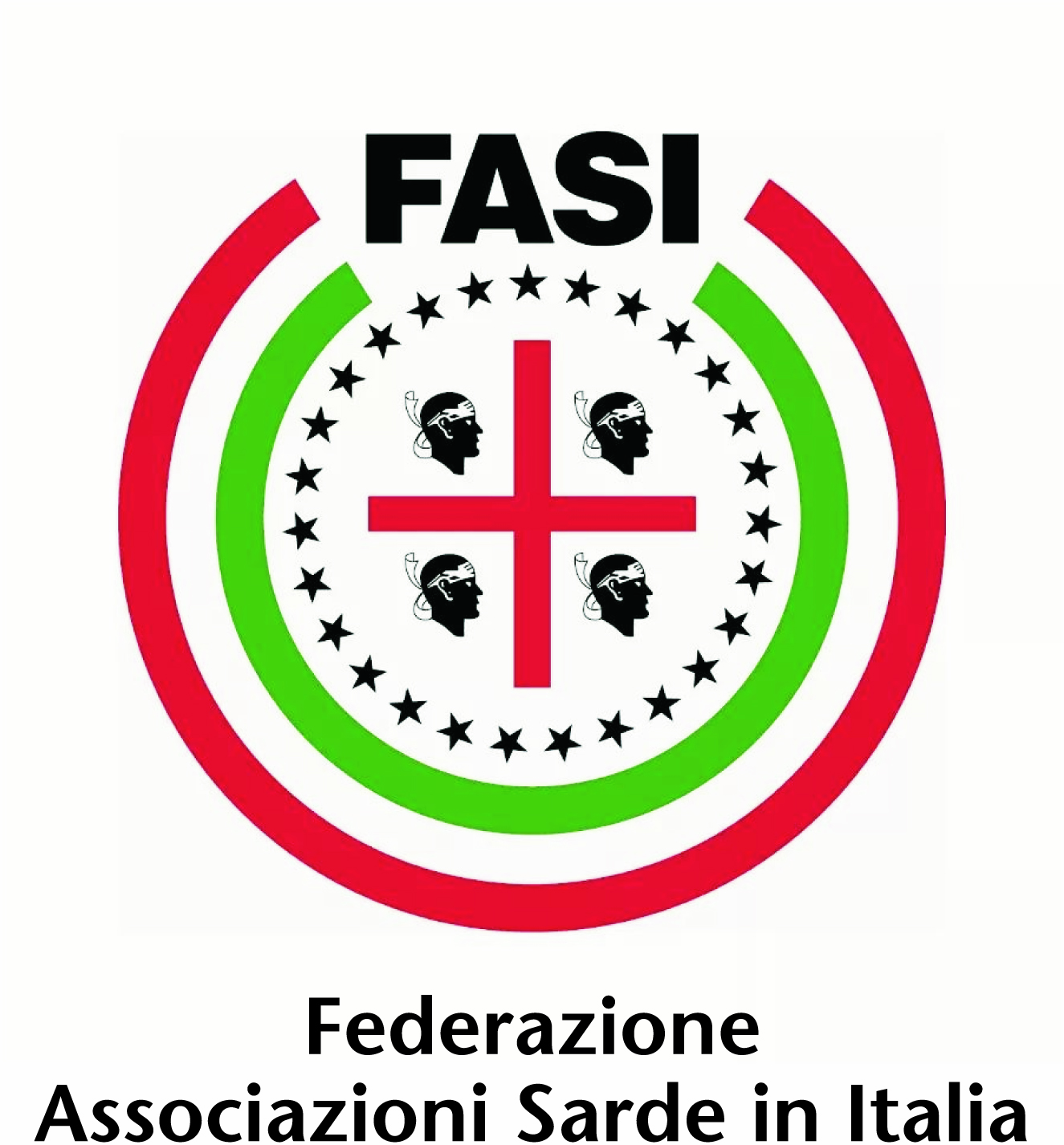 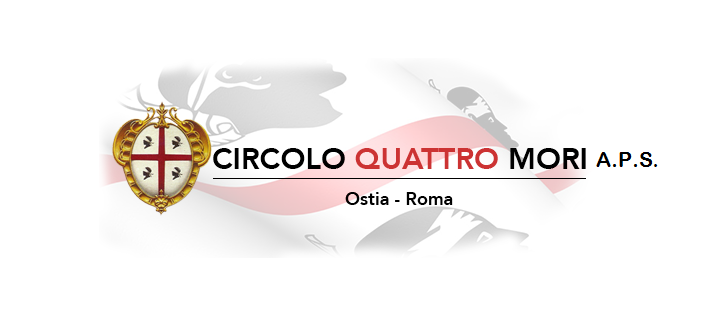 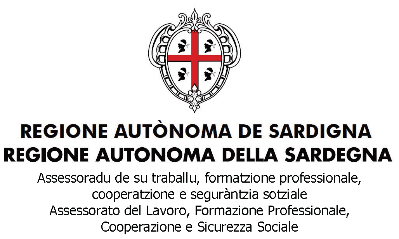                 Circolo Culturale Quattro Mori Aps Associazione di Promozione Sociale e Culturale - Via delle Baleari, 85 - 00121 Ostia LidoSabato 2 dicembre 2023 alle ore 18:00 Presso la sede del circolo Il gruppo “PRENDAS” Presenterà gli strumenti musicali della Tradizione sarda A seguire concerto in loco, coordina la Dr.ssa Patrizia Salis 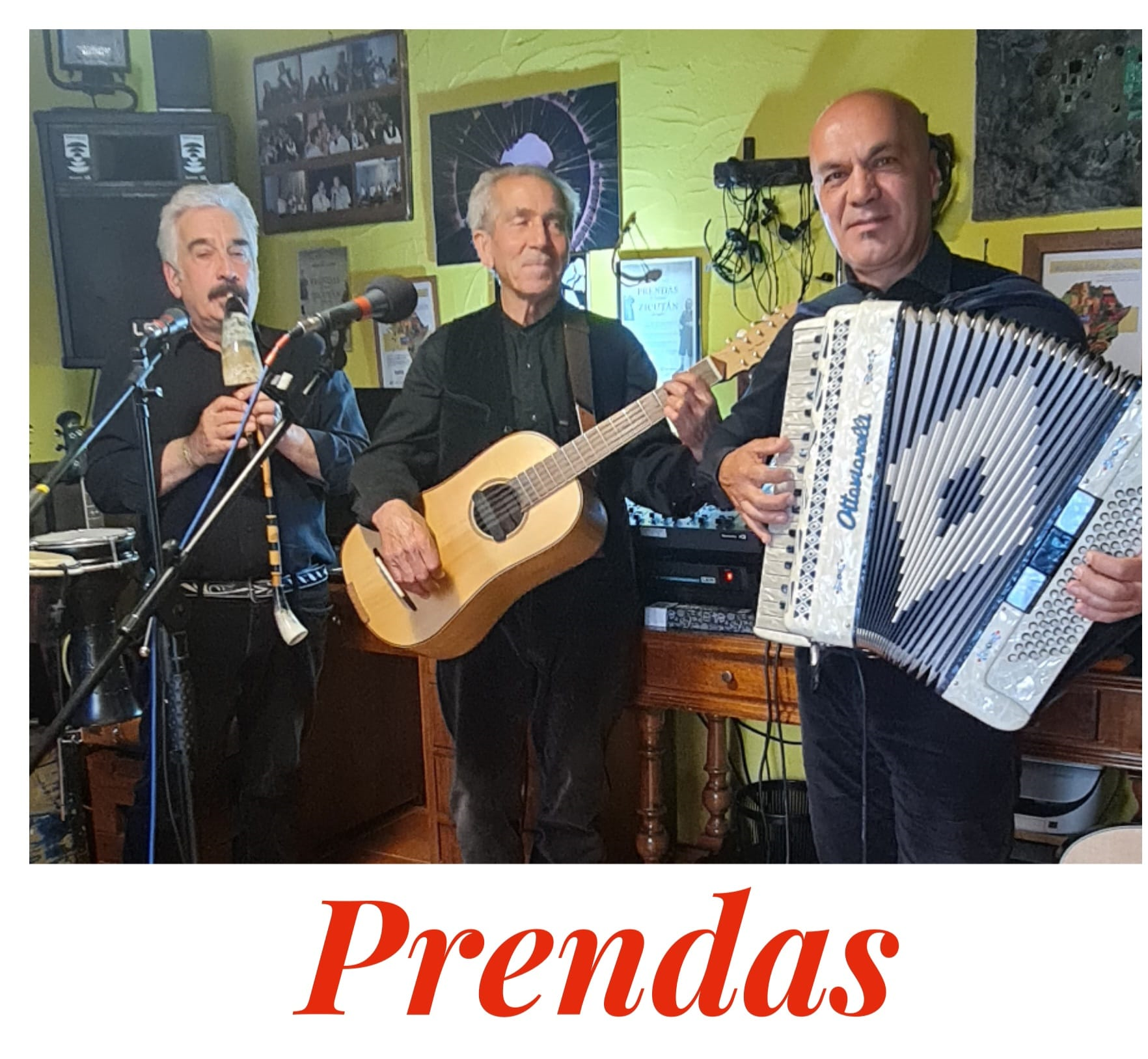 Seguirà buffet con contributo, obbligatoria la prenotazionePer info e prenotazioni: Enzo Pisano 3473003265  